KAIZEN PASIŪLYMO FORMA Nr.KAIZEN PASIŪLYMO FORMA Nr.KAIZEN PASIŪLYMO FORMA Nr.KAIZEN PASIŪLYMO FORMA Nr.KAIZEN PASIŪLYMO FORMA Nr.KAIZEN PASIŪLYMO FORMA Nr.KAIZEN PASIŪLYMO FORMA Nr.KAIZEN PASIŪLYMO FORMA Nr.KAIZEN PASIŪLYMO FORMA Nr.KAIZEN PASIŪLYMO FORMA Nr.KAIZEN PASIŪLYMO FORMA Nr.KAIZEN PASIŪLYMO FORMA Nr.Mokinių prezidentė Gabija Žilionytė, pavaduotoja ugdymui Lina LukoševičienėMokinių prezidentė Gabija Žilionytė, pavaduotoja ugdymui Lina LukoševičienėMokinių prezidentė Gabija Žilionytė, pavaduotoja ugdymui Lina LukoševičienėMokinių prezidentė Gabija Žilionytė, pavaduotoja ugdymui Lina LukoševičienėMokinių prezidentė Gabija Žilionytė, pavaduotoja ugdymui Lina LukoševičienėMokinių prezidentė Gabija Žilionytė, pavaduotoja ugdymui Lina LukoševičienėMokinių prezidentė Gabija Žilionytė, pavaduotoja ugdymui Lina LukoševičienėUŽPILDYMO DATA 2020-10-21UŽPILDYMO DATA 2020-10-21UŽPILDYMO DATA 2020-10-21UŽPILDYMO DATA 2020-10-21UŽPILDYMO DATA 2020-10-21PROBLEMA (trumpai)Gimnazijoje 2a foje esančios senosios kėdės praradę estetinį vaizdą, pasenusios.PROBLEMA (trumpai)Gimnazijoje 2a foje esančios senosios kėdės praradę estetinį vaizdą, pasenusios.PROBLEMA (trumpai)Gimnazijoje 2a foje esančios senosios kėdės praradę estetinį vaizdą, pasenusios.PROBLEMA (trumpai)Gimnazijoje 2a foje esančios senosios kėdės praradę estetinį vaizdą, pasenusios.1 FILTRAS Ar pagerina kokybę / saugą / pašalina nuostolius1 FILTRAS Ar pagerina kokybę / saugą / pašalina nuostolius1 FILTRAS Ar pagerina kokybę / saugą / pašalina nuostolius1 FILTRAS Ar pagerina kokybę / saugą / pašalina nuostolius1 FILTRAS Ar pagerina kokybę / saugą / pašalina nuostolius1 FILTRAS Ar pagerina kokybę / saugą / pašalina nuostolius1 FILTRAS Ar pagerina kokybę / saugą / pašalina nuostolius1 FILTRAS Ar pagerina kokybę / saugą / pašalina nuostoliusPROBLEMA (trumpai)Gimnazijoje 2a foje esančios senosios kėdės praradę estetinį vaizdą, pasenusios.PROBLEMA (trumpai)Gimnazijoje 2a foje esančios senosios kėdės praradę estetinį vaizdą, pasenusios.PROBLEMA (trumpai)Gimnazijoje 2a foje esančios senosios kėdės praradę estetinį vaizdą, pasenusios.PROBLEMA (trumpai)Gimnazijoje 2a foje esančios senosios kėdės praradę estetinį vaizdą, pasenusios.Žymėjimui:Žymėjimui:Žymėjimui:Žymėjimui:Žymėjimui:Žymėjimui:Žymėjimui:Žymėjimui:PROBLEMA (trumpai)Gimnazijoje 2a foje esančios senosios kėdės praradę estetinį vaizdą, pasenusios.PROBLEMA (trumpai)Gimnazijoje 2a foje esančios senosios kėdės praradę estetinį vaizdą, pasenusios.PROBLEMA (trumpai)Gimnazijoje 2a foje esančios senosios kėdės praradę estetinį vaizdą, pasenusios.PROBLEMA (trumpai)Gimnazijoje 2a foje esančios senosios kėdės praradę estetinį vaizdą, pasenusios.PAGERINA SAUGĄPAGERINA SAUGĄPAGERINA SAUGĄPAGERINA SAUGĄ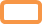 PAGERINA KOKYBĘEsama situacija (vizualizacija+tekstas)Moksliniai tyrimai patvirtina, kad mokiniai kurie mokosi estetiškai tvarkingoje, gražioje aplinkoje, turi aukštesnę mokymosi motyvaciją: mokiniai atlieka mokomąsias užduotis, sutelkia dėmesį, labiau veikia savarankiškai, noriai mokosi, domisi mokymo veikla. Mūsų gimnazijoje 2a foje mokiniai pertraukų metu ir prieš/po pamokų praleidžia daug laiko. Ten esančios kėdės yra estetiškai pasenusios, aprašinėtos. Nėra lėšų nupirkti naujų kėdžių.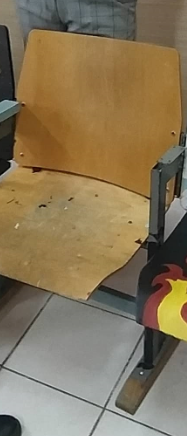 Esama situacija (vizualizacija+tekstas)Moksliniai tyrimai patvirtina, kad mokiniai kurie mokosi estetiškai tvarkingoje, gražioje aplinkoje, turi aukštesnę mokymosi motyvaciją: mokiniai atlieka mokomąsias užduotis, sutelkia dėmesį, labiau veikia savarankiškai, noriai mokosi, domisi mokymo veikla. Mūsų gimnazijoje 2a foje mokiniai pertraukų metu ir prieš/po pamokų praleidžia daug laiko. Ten esančios kėdės yra estetiškai pasenusios, aprašinėtos. Nėra lėšų nupirkti naujų kėdžių.Esama situacija (vizualizacija+tekstas)Moksliniai tyrimai patvirtina, kad mokiniai kurie mokosi estetiškai tvarkingoje, gražioje aplinkoje, turi aukštesnę mokymosi motyvaciją: mokiniai atlieka mokomąsias užduotis, sutelkia dėmesį, labiau veikia savarankiškai, noriai mokosi, domisi mokymo veikla. Mūsų gimnazijoje 2a foje mokiniai pertraukų metu ir prieš/po pamokų praleidžia daug laiko. Ten esančios kėdės yra estetiškai pasenusios, aprašinėtos. Nėra lėšų nupirkti naujų kėdžių.Esama situacija (vizualizacija+tekstas)Moksliniai tyrimai patvirtina, kad mokiniai kurie mokosi estetiškai tvarkingoje, gražioje aplinkoje, turi aukštesnę mokymosi motyvaciją: mokiniai atlieka mokomąsias užduotis, sutelkia dėmesį, labiau veikia savarankiškai, noriai mokosi, domisi mokymo veikla. Mūsų gimnazijoje 2a foje mokiniai pertraukų metu ir prieš/po pamokų praleidžia daug laiko. Ten esančios kėdės yra estetiškai pasenusios, aprašinėtos. Nėra lėšų nupirkti naujų kėdžių.Kiekvieno mokinio pažangos pamatavimąKiekvieno mokinio pažangos pamatavimąKiekvieno mokinio pažangos pamatavimąKiekvieno mokinio pažangos pamatavimą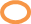 Pamokos laiko efektyvų panaudojimą ugdymuiEsama situacija (vizualizacija+tekstas)Moksliniai tyrimai patvirtina, kad mokiniai kurie mokosi estetiškai tvarkingoje, gražioje aplinkoje, turi aukštesnę mokymosi motyvaciją: mokiniai atlieka mokomąsias užduotis, sutelkia dėmesį, labiau veikia savarankiškai, noriai mokosi, domisi mokymo veikla. Mūsų gimnazijoje 2a foje mokiniai pertraukų metu ir prieš/po pamokų praleidžia daug laiko. Ten esančios kėdės yra estetiškai pasenusios, aprašinėtos. Nėra lėšų nupirkti naujų kėdžių.Esama situacija (vizualizacija+tekstas)Moksliniai tyrimai patvirtina, kad mokiniai kurie mokosi estetiškai tvarkingoje, gražioje aplinkoje, turi aukštesnę mokymosi motyvaciją: mokiniai atlieka mokomąsias užduotis, sutelkia dėmesį, labiau veikia savarankiškai, noriai mokosi, domisi mokymo veikla. Mūsų gimnazijoje 2a foje mokiniai pertraukų metu ir prieš/po pamokų praleidžia daug laiko. Ten esančios kėdės yra estetiškai pasenusios, aprašinėtos. Nėra lėšų nupirkti naujų kėdžių.Esama situacija (vizualizacija+tekstas)Moksliniai tyrimai patvirtina, kad mokiniai kurie mokosi estetiškai tvarkingoje, gražioje aplinkoje, turi aukštesnę mokymosi motyvaciją: mokiniai atlieka mokomąsias užduotis, sutelkia dėmesį, labiau veikia savarankiškai, noriai mokosi, domisi mokymo veikla. Mūsų gimnazijoje 2a foje mokiniai pertraukų metu ir prieš/po pamokų praleidžia daug laiko. Ten esančios kėdės yra estetiškai pasenusios, aprašinėtos. Nėra lėšų nupirkti naujų kėdžių.Esama situacija (vizualizacija+tekstas)Moksliniai tyrimai patvirtina, kad mokiniai kurie mokosi estetiškai tvarkingoje, gražioje aplinkoje, turi aukštesnę mokymosi motyvaciją: mokiniai atlieka mokomąsias užduotis, sutelkia dėmesį, labiau veikia savarankiškai, noriai mokosi, domisi mokymo veikla. Mūsų gimnazijoje 2a foje mokiniai pertraukų metu ir prieš/po pamokų praleidžia daug laiko. Ten esančios kėdės yra estetiškai pasenusios, aprašinėtos. Nėra lėšų nupirkti naujų kėdžių.Kita naudinga kryptis (įvardinti)Kita naudinga kryptis (įvardinti)Kita naudinga kryptis (įvardinti)Kita naudinga kryptis (įvardinti)XXBendrųjų kompetencijų ir vertybinių nuostatų ugdymąEsama situacija (vizualizacija+tekstas)Moksliniai tyrimai patvirtina, kad mokiniai kurie mokosi estetiškai tvarkingoje, gražioje aplinkoje, turi aukštesnę mokymosi motyvaciją: mokiniai atlieka mokomąsias užduotis, sutelkia dėmesį, labiau veikia savarankiškai, noriai mokosi, domisi mokymo veikla. Mūsų gimnazijoje 2a foje mokiniai pertraukų metu ir prieš/po pamokų praleidžia daug laiko. Ten esančios kėdės yra estetiškai pasenusios, aprašinėtos. Nėra lėšų nupirkti naujų kėdžių.Esama situacija (vizualizacija+tekstas)Moksliniai tyrimai patvirtina, kad mokiniai kurie mokosi estetiškai tvarkingoje, gražioje aplinkoje, turi aukštesnę mokymosi motyvaciją: mokiniai atlieka mokomąsias užduotis, sutelkia dėmesį, labiau veikia savarankiškai, noriai mokosi, domisi mokymo veikla. Mūsų gimnazijoje 2a foje mokiniai pertraukų metu ir prieš/po pamokų praleidžia daug laiko. Ten esančios kėdės yra estetiškai pasenusios, aprašinėtos. Nėra lėšų nupirkti naujų kėdžių.Esama situacija (vizualizacija+tekstas)Moksliniai tyrimai patvirtina, kad mokiniai kurie mokosi estetiškai tvarkingoje, gražioje aplinkoje, turi aukštesnę mokymosi motyvaciją: mokiniai atlieka mokomąsias užduotis, sutelkia dėmesį, labiau veikia savarankiškai, noriai mokosi, domisi mokymo veikla. Mūsų gimnazijoje 2a foje mokiniai pertraukų metu ir prieš/po pamokų praleidžia daug laiko. Ten esančios kėdės yra estetiškai pasenusios, aprašinėtos. Nėra lėšų nupirkti naujų kėdžių.Esama situacija (vizualizacija+tekstas)Moksliniai tyrimai patvirtina, kad mokiniai kurie mokosi estetiškai tvarkingoje, gražioje aplinkoje, turi aukštesnę mokymosi motyvaciją: mokiniai atlieka mokomąsias užduotis, sutelkia dėmesį, labiau veikia savarankiškai, noriai mokosi, domisi mokymo veikla. Mūsų gimnazijoje 2a foje mokiniai pertraukų metu ir prieš/po pamokų praleidžia daug laiko. Ten esančios kėdės yra estetiškai pasenusios, aprašinėtos. Nėra lėšų nupirkti naujų kėdžių.SUMAŽINA NUOSTOLIUS     X Pergaminimas Judėjimas	             Klaidų taisymas    Atsargos                            Papildomas procesas    Transportavimas	             LaukimasSUMAŽINA NUOSTOLIUS     X Pergaminimas Judėjimas	             Klaidų taisymas    Atsargos                            Papildomas procesas    Transportavimas	             LaukimasSUMAŽINA NUOSTOLIUS     X Pergaminimas Judėjimas	             Klaidų taisymas    Atsargos                            Papildomas procesas    Transportavimas	             LaukimasSUMAŽINA NUOSTOLIUS     X Pergaminimas Judėjimas	             Klaidų taisymas    Atsargos                            Papildomas procesas    Transportavimas	             LaukimasSUMAŽINA NUOSTOLIUS     X Pergaminimas Judėjimas	             Klaidų taisymas    Atsargos                            Papildomas procesas    Transportavimas	             LaukimasSUMAŽINA NUOSTOLIUS     X Pergaminimas Judėjimas	             Klaidų taisymas    Atsargos                            Papildomas procesas    Transportavimas	             LaukimasSUMAŽINA NUOSTOLIUS     X Pergaminimas Judėjimas	             Klaidų taisymas    Atsargos                            Papildomas procesas    Transportavimas	             Laukimas2 FILTRAS  Išgryninti esminę priežastį, dėl kurios kyla ši problemaKodėl? Todėl, kad nėra lėšų nupirkti naujoms kėdėms.Kodėl? Todėl, kad kėdžių esteninis vaizdas atviroje gimnazijos foje prastas.2 FILTRAS  Išgryninti esminę priežastį, dėl kurios kyla ši problemaKodėl? Todėl, kad nėra lėšų nupirkti naujoms kėdėms.Kodėl? Todėl, kad kėdžių esteninis vaizdas atviroje gimnazijos foje prastas.2 FILTRAS  Išgryninti esminę priežastį, dėl kurios kyla ši problemaKodėl? Todėl, kad nėra lėšų nupirkti naujoms kėdėms.Kodėl? Todėl, kad kėdžių esteninis vaizdas atviroje gimnazijos foje prastas.Būsima situacija (panaikinanti esminę problemos priežastį) (vizualizacija+tekstas) Mokinių piešiniais atnaujintos kėdės 2a foje suteikia estetinį vaizdą gimnazijos erdvei. Atliekant užduotį mokiniai lavins kūrybingumą, bendruomeniškumą, kurs estetiškai jaukią gimnazijos aplinką, kurioje patys praleidžia daug laiko, gerės mokinių motyvacija.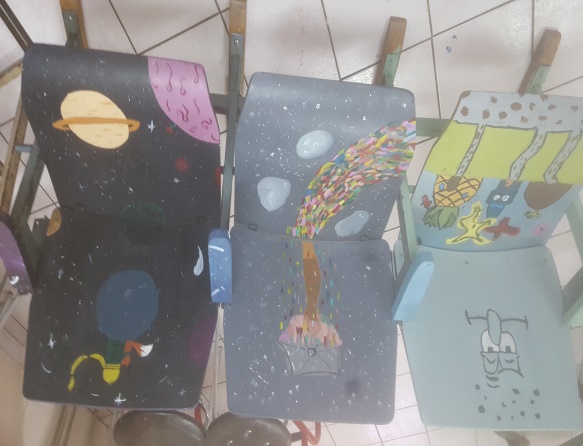 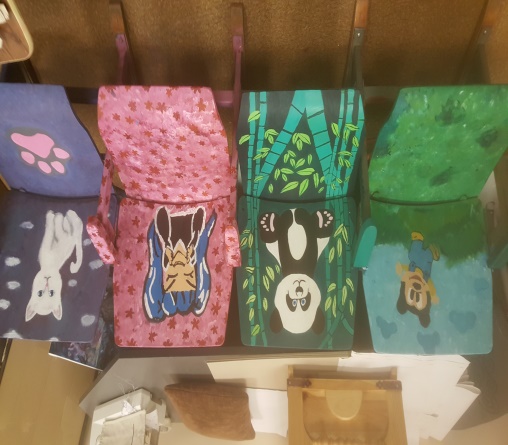 Būsima situacija (panaikinanti esminę problemos priežastį) (vizualizacija+tekstas) Mokinių piešiniais atnaujintos kėdės 2a foje suteikia estetinį vaizdą gimnazijos erdvei. Atliekant užduotį mokiniai lavins kūrybingumą, bendruomeniškumą, kurs estetiškai jaukią gimnazijos aplinką, kurioje patys praleidžia daug laiko, gerės mokinių motyvacija.Būsima situacija (panaikinanti esminę problemos priežastį) (vizualizacija+tekstas) Mokinių piešiniais atnaujintos kėdės 2a foje suteikia estetinį vaizdą gimnazijos erdvei. Atliekant užduotį mokiniai lavins kūrybingumą, bendruomeniškumą, kurs estetiškai jaukią gimnazijos aplinką, kurioje patys praleidžia daug laiko, gerės mokinių motyvacija.Būsima situacija (panaikinanti esminę problemos priežastį) (vizualizacija+tekstas) Mokinių piešiniais atnaujintos kėdės 2a foje suteikia estetinį vaizdą gimnazijos erdvei. Atliekant užduotį mokiniai lavins kūrybingumą, bendruomeniškumą, kurs estetiškai jaukią gimnazijos aplinką, kurioje patys praleidžia daug laiko, gerės mokinių motyvacija.Būsima situacija (panaikinanti esminę problemos priežastį) (vizualizacija+tekstas) Mokinių piešiniais atnaujintos kėdės 2a foje suteikia estetinį vaizdą gimnazijos erdvei. Atliekant užduotį mokiniai lavins kūrybingumą, bendruomeniškumą, kurs estetiškai jaukią gimnazijos aplinką, kurioje patys praleidžia daug laiko, gerės mokinių motyvacija.Būsima situacija (panaikinanti esminę problemos priežastį) (vizualizacija+tekstas) Mokinių piešiniais atnaujintos kėdės 2a foje suteikia estetinį vaizdą gimnazijos erdvei. Atliekant užduotį mokiniai lavins kūrybingumą, bendruomeniškumą, kurs estetiškai jaukią gimnazijos aplinką, kurioje patys praleidžia daug laiko, gerės mokinių motyvacija.Būsima situacija (panaikinanti esminę problemos priežastį) (vizualizacija+tekstas) Mokinių piešiniais atnaujintos kėdės 2a foje suteikia estetinį vaizdą gimnazijos erdvei. Atliekant užduotį mokiniai lavins kūrybingumą, bendruomeniškumą, kurs estetiškai jaukią gimnazijos aplinką, kurioje patys praleidžia daug laiko, gerės mokinių motyvacija.Būsima situacija (panaikinanti esminę problemos priežastį) (vizualizacija+tekstas) Mokinių piešiniais atnaujintos kėdės 2a foje suteikia estetinį vaizdą gimnazijos erdvei. Atliekant užduotį mokiniai lavins kūrybingumą, bendruomeniškumą, kurs estetiškai jaukią gimnazijos aplinką, kurioje patys praleidžia daug laiko, gerės mokinių motyvacija.Būsima situacija (panaikinanti esminę problemos priežastį) (vizualizacija+tekstas) Mokinių piešiniais atnaujintos kėdės 2a foje suteikia estetinį vaizdą gimnazijos erdvei. Atliekant užduotį mokiniai lavins kūrybingumą, bendruomeniškumą, kurs estetiškai jaukią gimnazijos aplinką, kurioje patys praleidžia daug laiko, gerės mokinių motyvacija.2 FILTRAS  Išgryninti esminę priežastį, dėl kurios kyla ši problemaKodėl? Todėl, kad nėra lėšų nupirkti naujoms kėdėms.Kodėl? Todėl, kad kėdžių esteninis vaizdas atviroje gimnazijos foje prastas.2 FILTRAS  Išgryninti esminę priežastį, dėl kurios kyla ši problemaKodėl? Todėl, kad nėra lėšų nupirkti naujoms kėdėms.Kodėl? Todėl, kad kėdžių esteninis vaizdas atviroje gimnazijos foje prastas.2 FILTRAS  Išgryninti esminę priežastį, dėl kurios kyla ši problemaKodėl? Todėl, kad nėra lėšų nupirkti naujoms kėdėms.Kodėl? Todėl, kad kėdžių esteninis vaizdas atviroje gimnazijos foje prastas.3 FILTRAS Kas bus atlikta (kaip standartizuota), kad problema nepasikartotų? Mokinių savivalda parengs sąrašą, kiek kėdžių atnaujinti skiriama kiekvienai klasei.Dailės ir technologijų pamokų metu ir kitu laisvu laiku mokiniai savo piešiniais atnaujins senas kėdes.3 FILTRAS Kas bus atlikta (kaip standartizuota), kad problema nepasikartotų? Mokinių savivalda parengs sąrašą, kiek kėdžių atnaujinti skiriama kiekvienai klasei.Dailės ir technologijų pamokų metu ir kitu laisvu laiku mokiniai savo piešiniais atnaujins senas kėdes.3 FILTRAS Kas bus atlikta (kaip standartizuota), kad problema nepasikartotų? Mokinių savivalda parengs sąrašą, kiek kėdžių atnaujinti skiriama kiekvienai klasei.Dailės ir technologijų pamokų metu ir kitu laisvu laiku mokiniai savo piešiniais atnaujins senas kėdes.3 FILTRAS Kas bus atlikta (kaip standartizuota), kad problema nepasikartotų? Mokinių savivalda parengs sąrašą, kiek kėdžių atnaujinti skiriama kiekvienai klasei.Dailės ir technologijų pamokų metu ir kitu laisvu laiku mokiniai savo piešiniais atnaujins senas kėdes.3 FILTRAS Kas bus atlikta (kaip standartizuota), kad problema nepasikartotų? Mokinių savivalda parengs sąrašą, kiek kėdžių atnaujinti skiriama kiekvienai klasei.Dailės ir technologijų pamokų metu ir kitu laisvu laiku mokiniai savo piešiniais atnaujins senas kėdes.3 FILTRAS Kas bus atlikta (kaip standartizuota), kad problema nepasikartotų? Mokinių savivalda parengs sąrašą, kiek kėdžių atnaujinti skiriama kiekvienai klasei.Dailės ir technologijų pamokų metu ir kitu laisvu laiku mokiniai savo piešiniais atnaujins senas kėdes.3 FILTRAS Kas bus atlikta (kaip standartizuota), kad problema nepasikartotų? Mokinių savivalda parengs sąrašą, kiek kėdžių atnaujinti skiriama kiekvienai klasei.Dailės ir technologijų pamokų metu ir kitu laisvu laiku mokiniai savo piešiniais atnaujins senas kėdes.3 FILTRAS Kas bus atlikta (kaip standartizuota), kad problema nepasikartotų? Mokinių savivalda parengs sąrašą, kiek kėdžių atnaujinti skiriama kiekvienai klasei.Dailės ir technologijų pamokų metu ir kitu laisvu laiku mokiniai savo piešiniais atnaujins senas kėdes.3 FILTRAS Kas bus atlikta (kaip standartizuota), kad problema nepasikartotų? Mokinių savivalda parengs sąrašą, kiek kėdžių atnaujinti skiriama kiekvienai klasei.Dailės ir technologijų pamokų metu ir kitu laisvu laiku mokiniai savo piešiniais atnaujins senas kėdes.Planuoju įgyvendinti:Data2020-12-21Data2020-12-21Reikės pagalbos (kieno-pareigos, v. pavardė)Direktoriaus pavaduotoja ūkio ir bendriesiems reikalams Renė Bičkauskienė - nupirkti dažus; dailės ir technologijų mokytojų – integruoti projektą į ugdymo turinį (pamokų metu);Klasės auklėtojai – aptarti klasei skirtų kėdžių atnaujinimo idėjas klasės benduomenėse bei paskirti mokinius, kurie vykdys projektą.Reikės pagalbos (kieno-pareigos, v. pavardė)Direktoriaus pavaduotoja ūkio ir bendriesiems reikalams Renė Bičkauskienė - nupirkti dažus; dailės ir technologijų mokytojų – integruoti projektą į ugdymo turinį (pamokų metu);Klasės auklėtojai – aptarti klasei skirtų kėdžių atnaujinimo idėjas klasės benduomenėse bei paskirti mokinius, kurie vykdys projektą.Reikės pagalbos (kieno-pareigos, v. pavardė)Direktoriaus pavaduotoja ūkio ir bendriesiems reikalams Renė Bičkauskienė - nupirkti dažus; dailės ir technologijų mokytojų – integruoti projektą į ugdymo turinį (pamokų metu);Klasės auklėtojai – aptarti klasei skirtų kėdžių atnaujinimo idėjas klasės benduomenėse bei paskirti mokinius, kurie vykdys projektą.Reikės pagalbos (kieno-pareigos, v. pavardė)Direktoriaus pavaduotoja ūkio ir bendriesiems reikalams Renė Bičkauskienė - nupirkti dažus; dailės ir technologijų mokytojų – integruoti projektą į ugdymo turinį (pamokų metu);Klasės auklėtojai – aptarti klasei skirtų kėdžių atnaujinimo idėjas klasės benduomenėse bei paskirti mokinius, kurie vykdys projektą.Reikės pagalbos (kieno-pareigos, v. pavardė)Direktoriaus pavaduotoja ūkio ir bendriesiems reikalams Renė Bičkauskienė - nupirkti dažus; dailės ir technologijų mokytojų – integruoti projektą į ugdymo turinį (pamokų metu);Klasės auklėtojai – aptarti klasei skirtų kėdžių atnaujinimo idėjas klasės benduomenėse bei paskirti mokinius, kurie vykdys projektą.Pasiūlymo pritaikomumas  Taip/Ne (tik man)Pasiūlymo pritaikomumas  Taip/Ne (tik man)Pasiūlymo pritaikomumas  Taip/Ne (tik man)Pasiūlymo pritaikomumas  Taip/Ne (tik man)Kolegų pritarimaiReikiaReikiaV. Pavardė, parašasI. MažulienėV. Pavardė, parašasI. MažulienėV. Pavardė, parašasI. MažulienėV. Pavardė, parašasI. MažulienėV. Pavardė, parašasI. MažulienėV. Pavardė, parašasV. Pavardė, parašasV. Pavardė, parašasV. Pavardė, parašasAsmeninis indėlis: koordinuosiu projekto įgyvendinimą.Asmeninis indėlis: koordinuosiu projekto įgyvendinimą.Asmeninis indėlis: koordinuosiu projekto įgyvendinimą.Asmeninis indėlis: koordinuosiu projekto įgyvendinimą.Asmeninis indėlis: koordinuosiu projekto įgyvendinimą.Asmeninis indėlis: koordinuosiu projekto įgyvendinimą.Asmeninis indėlis: koordinuosiu projekto įgyvendinimą.Asmeninis indėlis: koordinuosiu projekto įgyvendinimą.Asmeninis indėlis: koordinuosiu projekto įgyvendinimą.Asmeninis indėlis: koordinuosiu projekto įgyvendinimą.Asmeninis indėlis: koordinuosiu projekto įgyvendinimą.Asmeninis indėlis: koordinuosiu projekto įgyvendinimą.Komisijos vertinimas:O pripažintas sėkmingu;O teikiama tobulinimui;O atmetamaKomisijos vertinimas:O pripažintas sėkmingu;O teikiama tobulinimui;O atmetamaKomisijos komentaraiKomisijos komentaraiKomisijos komentaraiKomisijos komentaraiKomisijos komentaraiKomisijos komentaraiKomisijos komentaraiKomisijos komentaraiKomisijos komentaraiKomisijos komentaraiKomisijos vertinimas:O pripažintas sėkmingu;O teikiama tobulinimui;O atmetamaKomisijos vertinimas:O pripažintas sėkmingu;O teikiama tobulinimui;O atmetamaDataDataInvesticijos Eur dydis (taškai)Įtaka ugdymo kokybei ir saugai (taškai)Nuostolių sumažinimas (taškai)Kita …………………….(taškai)Investicijos Eur dydis (taškai)Įtaka ugdymo kokybei ir saugai (taškai)Nuostolių sumažinimas (taškai)Kita …………………….(taškai)Investicijos Eur dydis (taškai)Įtaka ugdymo kokybei ir saugai (taškai)Nuostolių sumažinimas (taškai)Kita …………………….(taškai)Investicijos Eur dydis (taškai)Įtaka ugdymo kokybei ir saugai (taškai)Nuostolių sumažinimas (taškai)Kita …………………….(taškai)Viso taškųViso taškųViso taškųViso taškųKomisijos parašaiKomisijos parašai